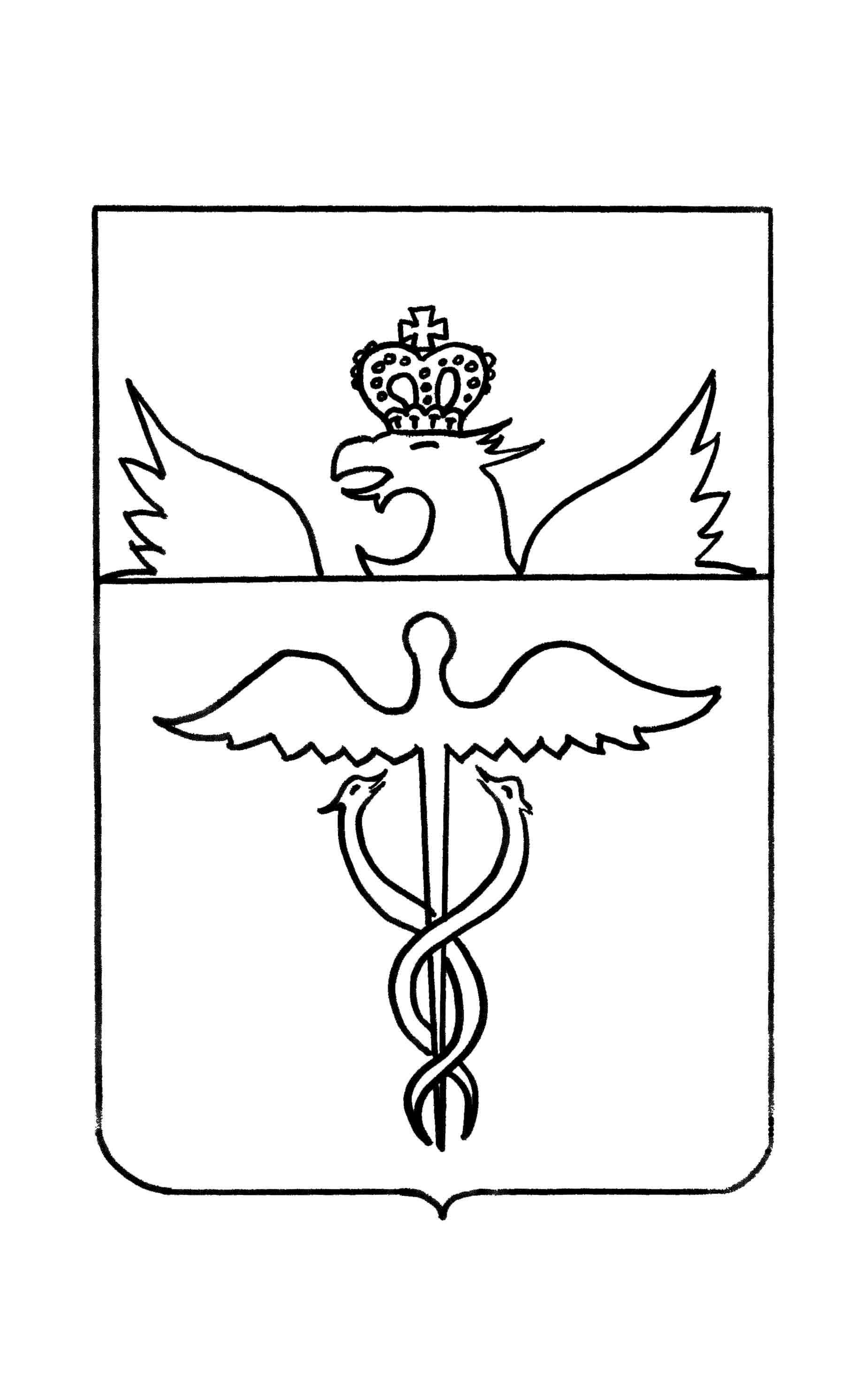 Совет народных депутатов Великоархангельского сельского поселения Бутурлиновского муниципального районаВоронежской областиРЕШЕНИЕот  15.02.2018 г.  №170с. ВеликоархангельскоеО внесении изменений в Программу комплексного развития транспортной инфраструктуры Великоархангельского сельского поселения Бутурлиновского муниципального района Воронежской области, утвержденную решением Совета народных депутатов Великоархангельского сельского поселения от 28.08.2017 г. № 146	В соответствии с постановлением Правительства РФ от 25.12.2015 № 1440 «Об утверждении требований к программам комплексного развития транспортной инфраструктуры поселений, городских округов», Уставом Великоархангельского сельского поселения, Генеральным планом Великоархангельского сельского поселения, Совет народных депутатов Великоархангельского сельского поселения РЕШИЛ:1. Внести в Программу комплексного развития транспортной инфраструктуры Великоархангельского сельского поселения Бутурлиновского муниципального района Воронежской области, утвержденную решением Совета народных депутатов Великоархангельского сельского поселения от 28.08.2017 г. № 146 следующие изменения:1.1. Строку «Объемы и источники финансирования Программы» Паспорта Программы изложить в следующей редакции:«»;1.2.  Таблицу «Перечень программных мероприятий Программы комплексного развития транспортной инфраструктуры Великоархангельского сельского поселения» раздела 5 Программы изложить в следующей редакции:«Переченьпрограммных мероприятий Программы комплексного развития транспортной инфраструктуры Великоархангельского сельского поселения»;1.3. Раздел 6 Программы изложить в следующей редакции:«6.Оценка объемов и источников финансирования мероприятий по капитальному ремонту и ремонту объектов транспортной инфраструктуры. Реализация мероприятий Программы будет осуществляться за счет средств местного бюджета с возможным привлечением средств областного и федеральных бюджетов на реализацию мероприятий согласно объемам финансирования, указанным в паспорте Программы, а также средств внебюджетных источниковОбщий объем финансирования Программы составляет 60839,54 тыс. рублей. в том числе:2017 год- 522,7 тыс. руб.2018 год- 60316,84  тыс. руб. Объемы и источники финансирования Программы уточняются при формировании бюджета Великоархангельского сельского поселения на очередной финансовый год и на плановый период.Перспективы Великоархангельского сельского поселения связаны с расширением производства в сельском хозяйстве, растениеводстве, животноводстве, личных подсобных хозяйств.»3. Опубликовать настоящее решение в официальном периодическом печатном издании «Вестник муниципальных правовых актов Великоархангельского сельского поселения Бутурлиновского муниципального района Воронежской области»4. Решение вступает в силу со дня его официального опубликования.Глава Великоархангельскогосельского поселения						В.Е. ПрокофьевОбъемы и источники финансирования ПрограммыОбщий объем финансовых средств, необходимых для реализации мероприятий Программы, составит: 60839,54 тыс. руб., в том числе в первый этап по годам:2017 год- 522,7 тыс. руб.2018 год- 60316,84 тыс. руб.2019 год- 0 тыс. руб.2020 год – 0 тыс. руб.2021-2025гг. – 0 тыс.руб.Источник финансирования Программы - бюджет Великоархангельского сельского поселения Бутурлиновского муниципального района Воронежской области и субсидии из областного бюджета№п/пНаименование мероприятияМощностьСроки реализации1.Ремонт автомобильной дороги по улицам:- ул. Ленина-ул. Рабочая-ул. Пионерская-ул. Октябрьская-ул.Садовая (с.Тюниково)1,500 км0,500 км1,100 км0,450 км1,500 км2.Устройство щебеночных дорог по улицам:-Советская (с.Тюниково)- Пролетарская- Первомайская- Сергея Павленко- Карла Маркса- Шевченко- 9 Января (с. Тюниково)- Воронежская0,370 км1,600 км1,600 км1,400 км 1,100 км 0,600 км1,000 км0,600 км2017 г.2018 г.3.Ямочный ремонт по улицам поселения100 м 22017 г.4.Разработка проектно-сметной документации--5.Строительство подъездной автомобильной дороги к ближайшим общественно значимым объектам, а также к объектам производства и переработки сельскохозяйственной продукции--6.Строительство линейного объекта – мостового перехода через р. Осередь на автомобильной дороге по ул. Ленина в с. Великоархангельское Бутурлиновского района  Воронежской области.264,87 м2018 г.7.Иное--